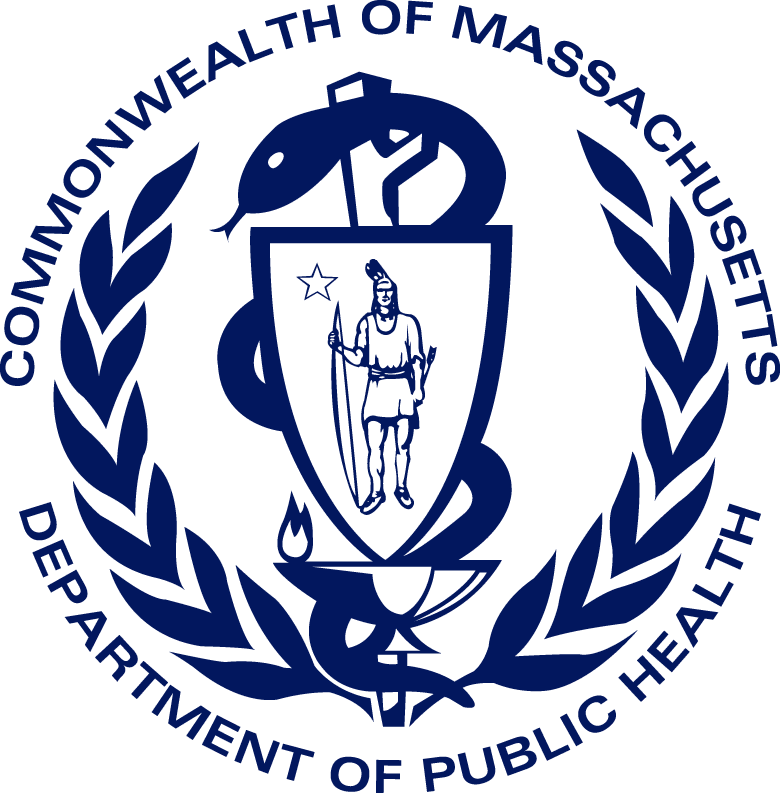 Table of ContentsBACKGROUND	3METHODOLOGY	4RESULTS	4CLINIC FINDINGS	5NURSING HOME FINDINGS	6REST HOME FINDINGS	6ADULT DAY HEALTH FINDINGS	6PUBLIC HEALTH ACTIONS	7APPENDIX	8A. Clinic Results	8B. Nursing Home Results	17C. Rest Home Results	33D. Adult Day Health Results	35Background The Massachusetts Department of Public Health (DPH) requires licensed health care facilities, including clinics, nursing homes, rest homes, and adult day health centers to report influenza vaccine coverage among employees. Health care personnel (HCP) are at high risk for influenza exposure and may be a source of influenza virus transmission in health care settings.  Annual immunization is the most effective method of preventing influenza and potentially serious complications.In 2008, DPH mandated that all licensed health care facilities offer personnel free, annual influenza vaccine.  Facilities must document and report receipt of vaccine by personnel, whether administered within or outside the facility, and all declination of immunization.  This report presents data on influenza vaccine coverage of non-acute health care facility personnel for 2015-16. Health care facilities included in this report are long term care facilities, rest homes, clinics and adult day health centers. Acute care hospitals, ambulatory surgical centers, dialysis facilities and non-acute hospitals are required to report health care personnel influenza data through the National Healthcare Safety Network (NHSN) of the Centers for Disease Control and Prevention (CDC).  Data describing influenza vaccination of health care personnel in acute care hospitals can be found at the following link: http://www.mass.gov/eohhs/gov/departments/dph/programs/hcq/healthcare-quality/health-care-facilities/flu-vac-hc-personnel/flu-vaccination-reports.htmlWhile the CDC’s Advisory Committee on Immunization Practices recommends annual influenza vaccination for all health care personnel, Massachusetts is one of only a handful of states that mandates reporting of influenza vaccination rates in order to understand coverage rates.  The CDC conducted a national online survey of health care personnel in the spring of 2016 to promote coverage.  In a sample of 2,258 respondents, 79.0% of all health care personnel reported receiving the influenza vaccination during the 2015-2016 season.  Figure 1 illustrates reported vaccination coverage by care setting.    FIGURE 1. CDC’s SURVEY OF NATIONAL HEALTH CARE PERSONNEL INFLUENZA VACCINATION RATES FOR 2015-16 SEASONMethodology The DPH Healthcare Associated Infection (HAI) Prevention Program provided a Microsoft Excel spreadsheet to licensed non-acute health care facilities, for the purpose of capturing HCP influenza vaccination data. The required data elements included the total number of employees as of December 31, 2015; the total number of employees receiving seasonal influenza vaccination provided by the health care facility or administered outside the health care facility between August 1, 2015 and March 31, 2016; and the total number of HCPs who declined vaccination.  Facilities were required to complete and submit this spreadsheet by April 15, 2016.  DPH distributed guidance to all facilities at the beginning of the influenza season.  Facilities that did not report data by the deadline were contacted via electronic mail and phone to request data submission.  The facility vaccination rate was calculated by dividing the number of facility HCPs vaccinated by the total number of facility HCPs. The overall mean percentage of HCPs vaccinated by facility type was calculated as the mean of all facility vaccination rates.  Health care personnel is defined as “individuals, both full-time and part-time employees, who are on the health care facility payroll as of December 31, 2015.”  This includes, but is not limited to: physicians, nurses, interns/residents, fellows, physician assistants; physical, occupational, respiratory and speech therapists; laboratory and operating room technicians, central supply staff, pharmacists, maintenance/environmental services staff, dietary staff, attendants/orderlies, secretarial and administrative staff, and contract staff; whether or not an individual provides direct patient care. Due to the fluctuation in staff on payroll over the course of the fall and winter, it is possible for the number of immunizations and declinations documented to exceed 100% of the employees identified as of December 31, 2015.DPH has utilized this definition of health care personnel since the 2010-11 influenza season, making comparison of data from the 2011 through the 2016 influenza seasons appropriate.ResultsFigure 1 depicts trends in influenza vaccination rates in facilities in Massachusetts from the 2011-12 flu season through the 2015-16 season. Public reporting of influenza vaccine status of licensed rest home personnel began in the 2012-13 season and reporting of vaccination status for adult day health centers began in the 2015-16 season. Overall, most facilities reported a slightly improved mean vaccine coverage rate in 2015-16 when compared to 2014-15. While nursing homes had a slight decrease in vaccine coverage when compared to the previous season, clinics and rest homes reported a small increase in coverage. Overall, no facility type reached the United States Department of Health and Human Services Healthy People 2020 90% coverage goal, though many individual sites did achieve this goal. Sites with greater than 90% coverage are listed in the appendix with an asterisk. Figure 2.  mean percent of hcp receiving and declining influenza vaccination: 2011-2016 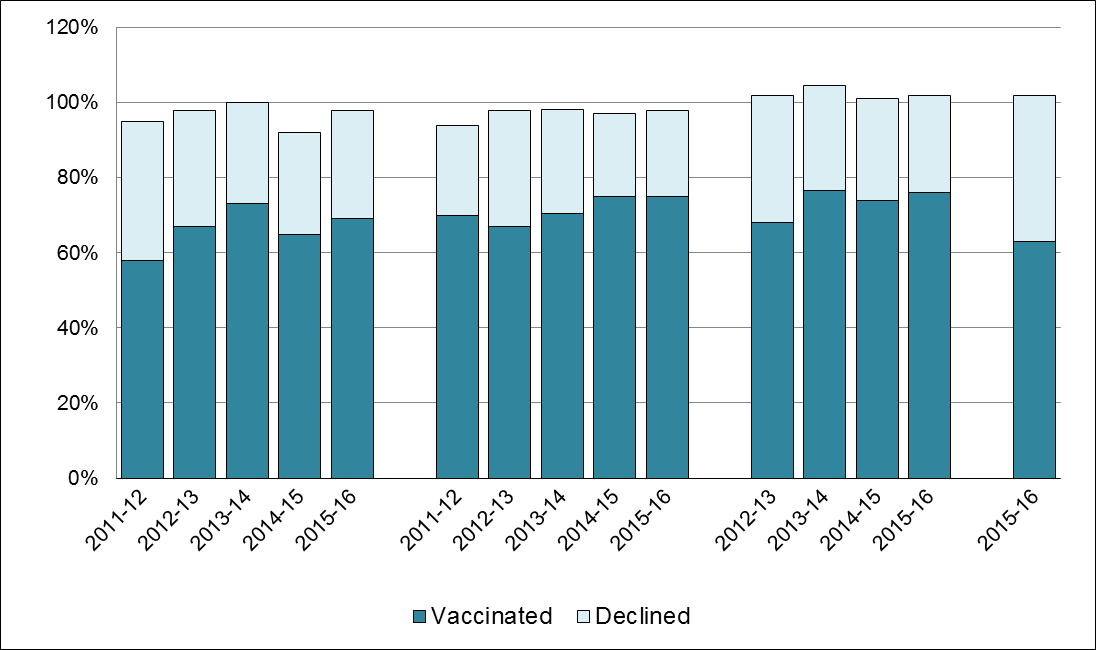 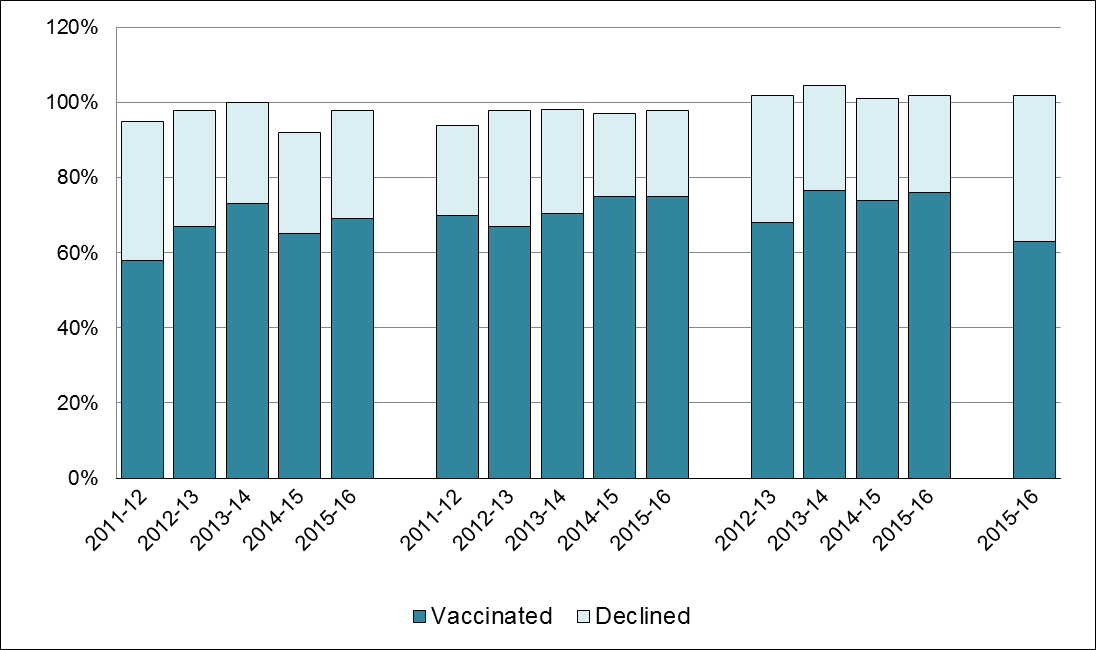 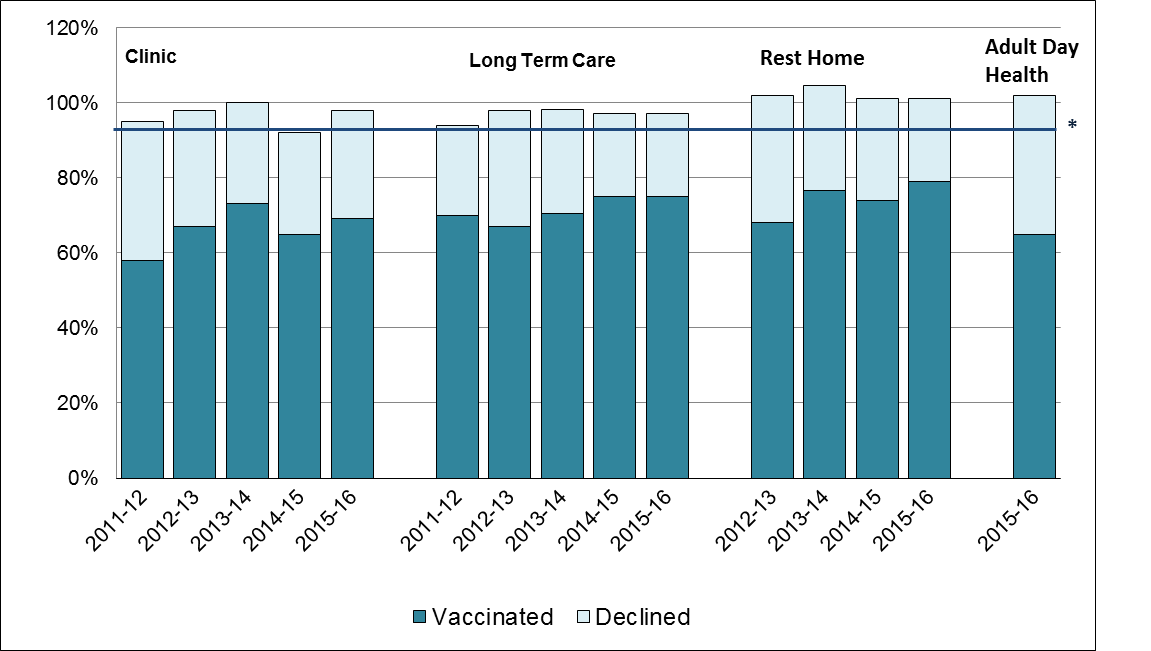 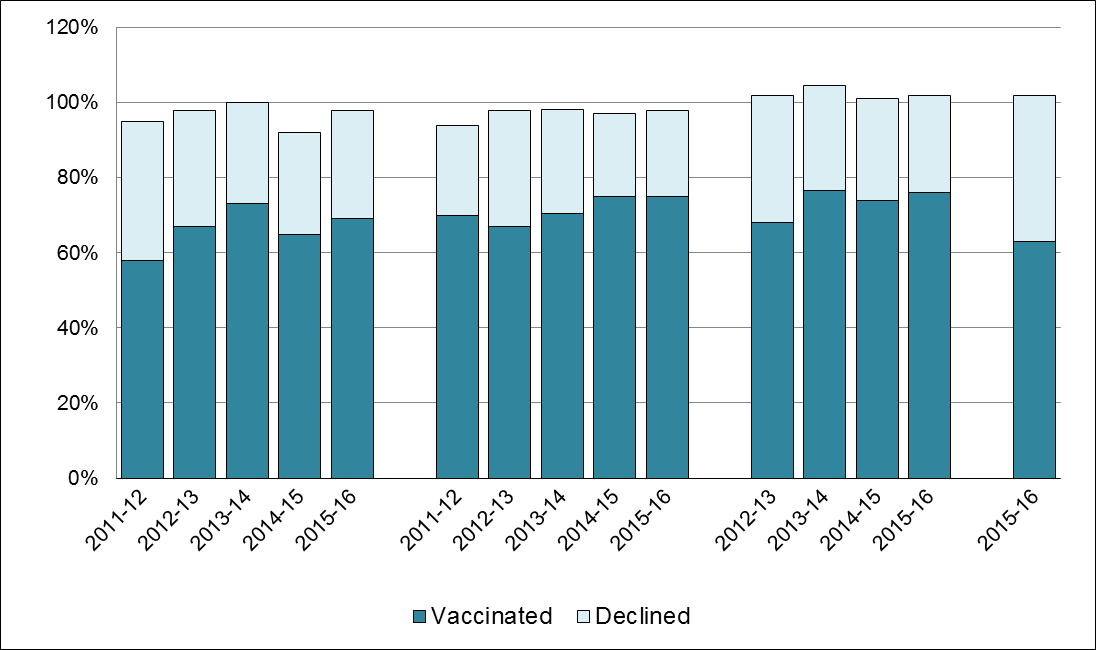 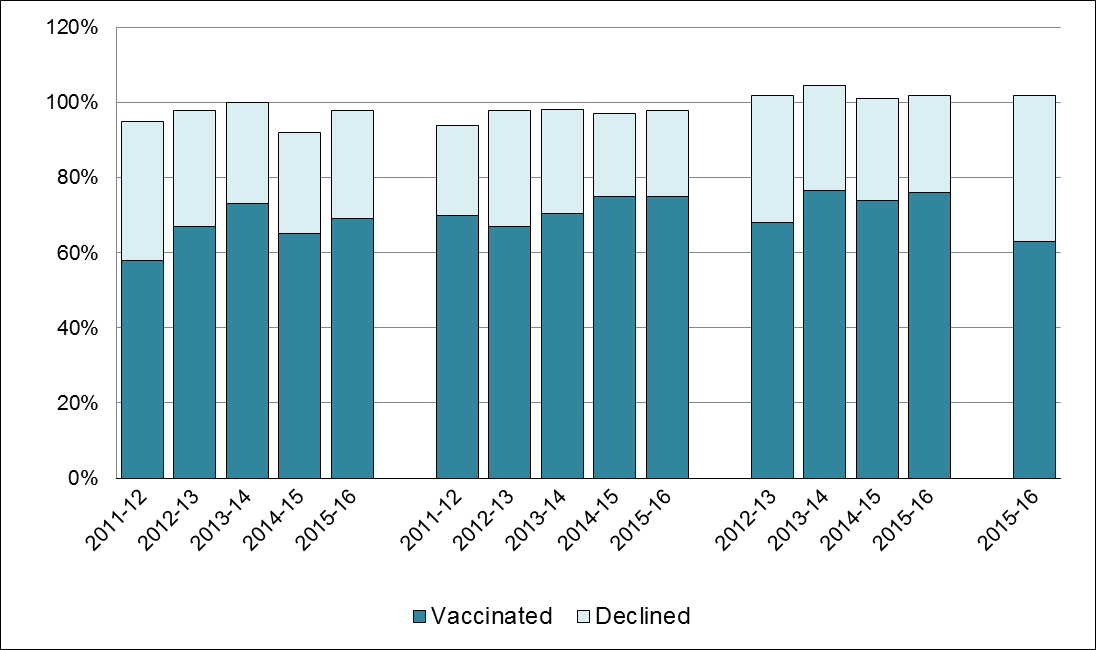 Clinics During the 2015-16 influenza season, 142 out of 326 licensed clinics (46%) submitted HCP influenza vaccination data. The average influenza vaccine coverage at clinics was 66%, with a mean of 31% declining the vaccine (Table 1, Figure 1). Thirty-eight clinics, representing 27% of reporting facilities in 2015-16, had an overall vaccination rate of 90% or greater, an increase from 25% in 2014-15. Personnel most frequently received vaccination outside their place of employment: a mean of 35% were vaccinated outside their workplace, and 31% were vaccinated at their place of employment.Table 1.  mean percent of clinic hcp vaccinated against influenza during 2015-2016 (N=142)Nursing Homes In nursing homes, 351 of 419 licensed facilities (84%) reported data for 2015-116 flu season. On average in 2015-16, 73% of HCP at nursing homes were vaccinated against influenza and 23% declined to be vaccinated (Table 2). The vaccine coverage rate decreased from 76% in the 2014-15 season to 73% this season, though the declination rate was the same for this season as the 2014-15 season. (Figure 1). In 2015-16, 98 nursing homes in Massachusetts, representing 28% of reporting facilities, reported an overall vaccination rate of 90% or greater, which is the same percentage as the previous year. Fifty-five percent (55%) of employees received vaccination at their place of employment and 19% were vaccinated elsewhere.Table 2.  mean percent of nursing home hcp vaccinated against influenza during 2015-2016 (N=351)Rest Homes Thirty-two of 74 (43%) licensed rest homes reported data for this flu season. On average, 76% of HCP were vaccinated against influenza during 2015-16, and 26% declined (Table 3). Vaccine coverage increased slightly from 74% to 76% between 2014-15 and 2015-16, while 10 rest homes (31%) reported an overall vaccination rate of 90% or greater. More rest home employees received vaccine outside their place of employment (40%) rather than at their place of employment (36%).Table 3.  mean percent of rest home hcp vaccinated against influenza during 2015-2016 (N=32)Adult Day HealthSeventy-two percent (72%) of adult day health centers reported flu data for the 2015-16 flu season. On average, of the 114 reporting adult day health facilities, 63% of HCP were vaccinated against influenza during 2015-16, and 39% declined (Table 4). Twenty-three adult day health centers reported an overall vaccination rate of 90% or greater. More adult day health center employees received vaccine at their place of employment rather than elsewhere, 33% and 30%, respectively.Table 4.  mean percent of adult day health hcp vaccinated against influenza during 2015-2016 (N=114)Public Health ActionsDPH will continue to monitor trends and report annual compliance with the HCP influenza vaccination requirements. Compliance will also be assessed by surveys conducted by DPH.DPH will continue to promote continuous quality improvement, and recommend licensed facilities share vaccination rates with all staff, including administrators, boards of directors, practice managers, ombudsperson and patient/family councils. DPH encourages facilities to review reported data and current HCP influenza policies, and as necessary implement processes to maximize vaccination coverage.DPH will continue to promote a continuous, comprehensive influenza prevention program in all licensed health care settings.  DPH will continue to promote the DPH and Healthy People 2020 target to vaccinate 90% or greater of eligible HCP in all licensed health care settings.DPH will continue to collaborate with public health partners to intensify efforts to improve immunization rates among HCP. APPENDIXAsterisk* indicates site achieved greater than 90% flu vaccine coverage in 2015-16“n/a” indicates data not reported by facility to DPH.  DPH distributed guidance to all facilities at the beginning of the influenza season.  Facilities that did not report data by the deadline were contacted via electronic mail and phone to request data submission.  A. Clinic ResultsB. Nursing Home ResultsC. Rest Home ResultsD. Adult Day Health ResultsMean % VaccinatedRangeTotal Vaccinated66%(0-118%)Vaccine Declination Rate31%(0-100%)Location VaccinatedAt Place of Employment31%(0-100%)Outside Place of Employment35%(0-118%)Mean % VaccinatedRangeTotal Vaccinated73%(0-108%)Vaccine Declination Rate23%(0-90%)Location VaccinatedAt Place of Employment55%(0-108%)Outside Place of Employment19%(0-73%)Mean % VaccinatedRangeTotal Vaccinated76%(0-100%)Vaccination Declination Rate26%(0-58%)Location VaccinatedAt Place of Employment36%(0-100%)Outside Place of Employment40%(0-97%)Mean % VaccinatedRangeTotal Vaccinated63%(0-113%)Vaccination Declination Rate39%(0-100%)Location VaccinatedAt Place of Employment33%(0-113%)Outside Place of Employment30%(0-100%)Facility Name# HCPs (reported as of 12/31/15)Vaccine Coverage 2015-16Vaccine Declined 2015-16Vaccine Coverage 2014-15Vaccine Declined 2014-15Vaccine Coverage 2013-14Vaccine Declined 2013-14Vaccine Coverage 2012-13Vaccine Declined 2012-13Vaccine Coverage 2011-12Vaccine Declined 2011-12"No Tooth Left Behind" Dental Clinic*7100%0%n/an/an/an/an/an/an/an/aA Dental Group LLC50%100%n/an/an/an/an/an/an/an/aAdvanced Eye Centersn/an/an/an/a64%36%n/an/an/an/aAFC Doctors Express Urgent Care*4095%5%n/an/an/an/an/an/an/an/aAgawam Counseling Centern/an/a50%0%n/an/an/an/an/an/aAlbert and Jessie Danielsen Institute at Boston University, The3479%21%54%46%66%34%n/an/an/an/aAnalgesic Solutionsn/an/an/an/a20%80%40%60%50%50%Arbour HRI Hospital (dba Arbour Counseling Services Brookline)18440%50%n/an/an/an/an/an/an/an/aArlington Youth Counseling Centern/an/a54%46%52%48%63%37%50%50%Aurora Breast MRI of Beverly Hospital LLCn/an/an/an/a100%0%100%0%100%0%Aurora Breast MRI of Central MA, LLC250%50%50%50%n/a50%n/an/an/an/aAurora Imaging Corp.540%60%50%50%n/a50%80%20%n/a50%BAMSI Adult Day Treatment Centern/an/a100%0%100%0%50%50%100%0%BAMSI Whitman Counseling Centern/an/a42%35%55%45%50%50%57%43%Bay Cove Human Servicesn/an/a89%11%71%29%73%27%59%41%Bay Cove Human Services - Center House Day Treatment Program633%67%50%50%67%33%n/an/an/an/aBay State Community Services32518%0%20%11%58%42%n/an/an/an/aBaystate Franklin MRI Center*10100%0%n/an/an/an/an/an/an/an/aBaystate MRI & Imaging Center LLC2467%33%n/an/an/an/an/an/an/an/aBehavioral Nutrition, Inc70%100%n/an/an/an/an/an/an/an/aBeverly Health Dept Dental Clinic*2100%0%n/an/an/an/an/an/an/an/aBoston Breast Diagnostic Center, LLC.667%33%71%29%n/a29%50%50%n/a60%Boston Healthcare for the Homeless Program49584%16%93%7%79%21%70%30%57%7%Boston Institute for Psychotherapy, Inc.n/an/an/an/a29%71%36%64%50%50%Boston University Occupational Health Center475%50%100%0%100%0%85%15%88%13%Boston University Rehabilitation Services4659%41%56%44%56%44%70%30%43%58%Bridgewell Counseling Services - Chelmsford2536%64%60%40%90%10%n/an/an/an/aBridgewell Counseling Services – Lowell2756%44%75%25%50%50%73%27%n/an/aBrien Center, The15850%50%54%46%53%47%n/an/an/an/aBrightside4578%22%n/an/an/an/an/an/an/an/aBrockton Area Multi-Services, Inc.4363%37%n/an/an/an/an/an/an/an/aBrockton Neighborhood Health Center*43291%9%89%11%82%18%85%15%93%15%Brookline Community Mental Health Center10182%18%n/an/an/an/an/an/an/an/aBU Henry M. Goldman School of Dental Medicine51958%14%59%10%64%15%45%14%64%36%Cambridge Regional MRI Center875%25%n/an/an/an/an/an/an/an/aCape Cod PET-CT Services LLC580%20%n/an/an/an/an/an/an/an/aCare Net Pregnancy Resource Center of North Central MA, Inc.250%50%50%50%50%50%50%50%n/an/aCarewell Urgent Care3269%31%n/an/an/an/an/an/an/an/aCarlson Recovery Centern/an/a13%0%n/an/an/an/an/an/aCarson Center for Human Services Inc, Then/an/an/an/a29%24%44%31%39%33%Casa Esperanza, Inc.4281%19%n/an/a9%91%n/an/an/an/aCatholic Charities/Fam C&G Ctr Danv2972%28%n/an/an/an/an/an/an/an/aCenter for Anxiety and Related Disorders. Boston University6368%32%n/an/a72%28%n/an/an/an/aCenter for Human Development16622%40%30%43%21%21%n/an/an/an/aCenter for Psychological and Family Services, INC.3027%73%32%68%29%71%17%83%17%83%Central Massachusetts Comprehensive Cancer Center1560%40%67%33%65%35%n/an/an/an/aCentral Massachusetts Magnetic Imaging Center, Inc.n/an/an/an/a88%12%86%14%43%57%Charles River Community Health16375%25%n/an/an/an/an/an/an/an/aChelmsford MRI, PC dba Center for Diagnostic Imaging Dedham1145%55%60%40%87%13%88%12%84%16%Chelmsford MRI, PC dba Center for Diagnostic Imaging Haverhill*2100%0%50%50%67%33%n/an/an/an/aChelmsford MRI, PC dba Center for Diagnostic Imaging Peabodyn/an/a58%42%40%60%n/an/an/an/aChelmsford MRI, PC dba Center for Diagnostic Imaging Springfield2035%65%52%48%42%58%n/an/an/an/aChelmsford MRI, PC dba Center for Diagnostic Imaging Woburn20%100%40%60%63%38%n/an/an/an/aChild & Family Services of New Bedfordn/an/an/an/a39%61%41%51%5%95%Child & Family Services, Inc.44232%68%n/an/an/an/an/an/an/an/aChild Guidance Clinicn/an/a25%7%n/an/an/an/an/an/aChildren's Friend and Family Services, Inc.n/an/a47%49%34%64%40%60%45%51%City Clinicn/an/a22%11%n/an/an/an/an/an/aClearWay Clinic922%78%27%73%40%60%n/an/an/an/aCommonwealth Newburyport Cancer Center786%14%n/an/an/an/an/an/an/an/aCommunity & Family Counseling Centern/an/an/an/a78%22%74%26%73%27%Community Counseling of Bristol County, Inc.n/an/an/an/a100%0%90%10%n/an/aCommunity Counseling of Bristol County, Inc.n/an/a55%45%58%42%54%46%n/an/aCommunity Counseling of Bristol County, Inc.n/an/a37%63%45%55%40%60%n/an/aCommunity Health Center of Cape Cod14469%13%n/an/a62%24%52%21%47%32%Community Health Center of Franklin Countyn/an/a95%5%84%16%92%8%90%10%Community Health Connections, Inc20082%19%n/an/an/an/an/an/an/an/aCommunity Health Programs Inc.16460%40%72%28%73%27%73%27%n/an/aCommunity Healthlink110245%55%76%24%56%44%51%28%63%37%Community Rehab Care2374%26%75%25%61%39%67%33%52%48%Community Services Instituten/an/a9%91%15%85%16%83%21%72%Counseling & Assessment Clinic of Worcester, LLC.6546%54%n/an/an/an/an/an/an/an/aCrossroads Agency1346%54%n/an/an/an/an/an/an/an/aCVS Health Minute Clinicn/an/a90%10%81%13%n/an/an/an/aDeerfield Academy3488%12%56%44%77%19%78%22%88%12%DentaQuest Oral Health Center2719%81%n/an/an/an/an/an/an/an/aDoctors Express Methuen*10100%0%n/an/an/an/an/an/an/an/aDoctors Express New Bedford1164%55%n/an/an/an/an/an/an/an/aEasyCare Pharmacyn/an/an/an/a97%3%n/an/an/an/aEdinburg Center Inc, The3367%33%n/an/a48%52%n/an/an/an/aEdward M. Kennedy Community Health Center*4794%6%86%5%n/an/an/an/an/an/aEllsworth Child and Family Counseling Centern/an/an/an/a54%46%n/an/an/an/aFamily & Children's Service of Nantucket, Inc.1932%68%n/an/an/an/an/an/an/an/aFamily and Community Resources, Inc1759%41%50%50%35%65%38%41%46%32%Family Continuity, Lawrence2917%100%n/an/an/an/an/an/an/an/aFamily Health Center of Worcestern/an/an/an/a63%37%83%17%74%26%Family Service Association/Behavioral Health Center5349%51%n/an/an/an/an/an/an/an/aFamily Services of the Merrimack Valleyn/an/an/an/a30%70%n/an/an/an/aForsyth Institute, Forsyth Faculty Associates Dental Clinic, The*45100%0%95%5%100%0%98%2%n/an/aGosnold, Inc.37945%55%n/an/an/an/an/an/an/an/aGreater New Bedford Community Health Center, Inc.*28197%3%n/an/an/an/an/an/an/an/aHarbor Counseling Center300%0%n/an/an/an/an/an/an/an/aHarvard Dental Center7073%27%73%27%68%32%63%33%71%29%Harvard University Health Services35575%10%71%10%n/an/an/an/an/an/aHarvard Vanguard Medical Associates (Atrius Health)n/an/an/an/a100%0%n/an/an/an/aHarvard Vanguard Medical Associates (Atrius Health)n/an/an/an/a100%0%n/an/an/an/aHarvard Vanguard Medical Associates (Atrius Health)n/an/an/an/a0%100%n/an/an/an/aHarvard Vanguard Medical Associates (Atrius Health)n/an/an/an/a100%0%n/an/an/an/aHarvard Vanguard Medical Associates (Atrius Health)n/an/an/an/a98%2%n/an/an/an/aHarvard Vanguard Medical Associates (Atrius Health)n/an/an/an/a96%4%n/an/an/an/aHarvard Vanguard Medical Associates (Atrius Health)n/an/an/an/a98%2%n/an/an/an/aHarvard Vanguard Medical Associates B&W Hosp (Atrius Health)n/an/an/an/a100%0%n/an/an/an/aHarvard Vanguard Medical Associates Beverly (Atrius Health)n/an/an/an/a100%0%n/an/an/an/aHarvard Vanguard Medical Associates Braintree (Atrius Health)n/an/an/an/a98%2%98%2%n/an/aHarvard Vanguard Medical Associates Burlington (Atrius Health)n/an/an/an/a99%1%97%3%n/an/aHarvard Vanguard Medical Associates Cambridge (Atrius Health)n/an/an/an/a99%1%99%1%n/an/aHarvard Vanguard Medical Associates Chelmsford (Atrius Health)n/an/an/an/a99%1%97%3%n/an/aHarvard Vanguard Medical Associates Children's Hosp(Atrius Health)n/an/an/an/a100%0%n/an/an/an/aHarvard Vanguard Medical Associates Concord - Harvard (Atrius Health)n/an/an/an/a100%0%100%0%n/an/aHarvard Vanguard Medical Associates Concord - Hillside (Atrius Health)n/an/an/an/a99%1%98%2%n/an/aHarvard Vanguard Medical Associates Copley (Atrius Health)n/an/an/an/a100%0%99%1%n/an/aHarvard Vanguard Medical Associates Kenmore(Atrius Health)n/an/an/an/a98%2%96%4%n/an/aHarvard Vanguard Medical Associates Medford (Atrius Health)n/an/an/an/a98%2%99%1%n/an/aHarvard Vanguard Medical Associates Peabody (Atrius Health)n/an/an/an/a98%2%98%2%n/an/aHarvard Vanguard Medical Associates Post Office Square (Atrius Health)n/an/an/an/a100%0%100%0%n/an/aHarvard Vanguard Medical Associates Quincy (Atrius Health)n/an/an/an/a99%1%98%2%n/an/aHarvard Vanguard Medical Associates Somerville (Atrius Health)n/an/an/an/a99%1%100%0%n/an/aHarvard Vanguard Medical Associates Watertown (Atrius Health)n/an/an/an/a97%3%97%3%n/an/aHarvard Vanguard Medical Associates Wellesley(Atrius Health)n/an/an/an/a99%1%99%1%n/an/aHarvard Vanguard Medical Associates West Roxbury (Atrius Health)n/an/an/an/a98%2%98%2%n/an/aHealthFirst Family Care Center10459%36%55%20%74%26%71%25%74%25%Hillcrest Dental Care Inc.n/an/a25%75%25%75%61%39%65%35%Hilltown Community Health Centers10765%35%n/an/an/an/an/an/an/an/aHMR Program for Weight Management - HVMA Kenmore, The*7100%0%n/an/an/an/an/an/an/an/aHolyoke Health Center30282%18%84%16%82%22%77%23%53%10%Hope Center, Then/an/a16%0%n/an/an/an/an/an/aInstitute for Health and Recovery8546%54%n/an/an/an/an/an/an/an/aJoseph M. Smith Community Health Centern/an/a58%42%80%20%80%9%n/an/aJoslin Diabetes Center19959%10%81%19%84%16%84%16%86%14%Key Program, Inc.9418%82%28%72%35%65%19%75%n/an/aLBD Counseling & Consulting Clinicn/an/an/an/an/an/an/an/an/an/aLiberty St. Mental Health Clinicn/an/a26%2%n/an/an/an/an/an/aLife Line Screeningn/an/a55%45%n/an/an/an/an/an/aLiving Water Counseling Center1258%42%n/an/an/an/an/an/an/an/aLowell Community Health Centern/an/a92%8%n/a18%77%23%77%23%LUK Behavioral Health Clinicn/an/a29%71%28%61%22%33%n/an/aLuminosity Behavioral Healthn/an/an/an/a83%17%52%48%n/an/aLynn Community Health Center*59596%4%81%7%91%4%80%11%58%6%Manet Community Health Centern/an/an/an/a68%39%n/an/an/an/aMarblehead Counseling Center1656%44%n/an/an/an/an/an/an/an/aMarino Center for Integrative Health4178%15%n/an/an/an/an/an/an/an/aMay Behavioral Health Walpolen/an/an/an/a50%50%82%18%n/an/aMay Behavioral Health West Roxburyn/an/an/an/a84%16%82%18%n/an/aMCPHS University (Massachusetts College of Pharmacy & Health Sciences) Esther M. Wilkins Dental Hygiene Clinic*28093%7%93%7%89%11%n/an/an/an/aMedical Diagnostics and Rehabilitation, LLC2223%68%n/an/an/an/an/an/an/an/aMental Health Association of Greater Lowell, Inc.3876%24%n/an/an/an/an/an/an/an/aMetro West MRI*15100%0%n/an/an/an/an/an/an/an/aMIT Medical35488%11%91%7%88%9%n/an/an/an/aMount Ida College1580%20%87%13%n/a21%77%23%62%38%Mount Tom Mental Health Clinicn/an/a28%0%n/an/an/an/an/an/aNE Clinics of Reproductive Medicinen/an/a70%30%n/an/an/an/an/an/aNew Beginnings Wellness Center3829%71%n/an/an/an/an/an/an/an/aNFI MA, Inc.4646%54%n/an/an/an/an/an/an/an/aNorth Shore P.E.T. Imaging Center, LLCn/an/an/an/a71%29%67%33%67%33%North Suffolk Mental Health Association96024%22%40%36%34%32%n/an/an/an/aNortheast Behavioral Associates475%25%n/an/an/an/an/an/an/an/aNortheast Rehab Hospital- Lawrence In/an/an/an/a82%18%86%14%50%50%Northeast Rehab Hospital Outpatient CT-Riverwalk*16100%0%100%0%71%29%75%25%22%78%Northeast Rehab Hospital- Stonehamn/an/an/an/a100%0%100%0%33%67%Northeast Rehab Hospital: North Andover Hand Clinicn/an/an/an/a50%50%50%50%100%0%Northeast Rehab Outpatient Center-Andover*7100%0%100%0%89%11%64%36%33%67%Northeast Rehab Outpatient Center-Billerica*5100%0%120%0%100%0%50%50%25%75%Northeast Rehab Outpatient Center-Cedarvale*16100%0%90%0%100%15%53%47%91%9%Northeast Rehab Outpatient Center-Chelmsford*1493%7%111%0%67%33%38%63%60%40%Northeast Rehab Outpatient Center-Chestnut Green*12100%0%88%0%100%0%88%13%100%0%Northeast Rehab Outpatient Center-Gloucester*2100%0%100%0%100%50%0%100%0%100%Northeast Rehab Outpatient Center-Lawrence Amesbury*28100%0%100%0%75%31%46%54%44%56%Northeast Rehab Outpatient Center-Lowell Bridge*26100%0%107%0%88%31%39%61%23%77%Northeast Rehab Outpatient Center-Lowell George*22100%0%106%0%100%6%47%53%22%78%Northeast Rehab Outpatient Center-Methuen*14100%0%100%0%100%0%n/an/an/an/aNortheast Rehab Outpatient Center-Newburyport*8100%0%100%0%80%20%80%20%0%0%Northeast Rehab Outpatient Center-North Andover*23100%0%100%0%100%0%60%40%n/an/aNortheast Rehab Outpatient Center-PMB*10100%0%114%0%100%13%20%80%60%40%Northeast Rehab Outpatient Center-Tewksbury*13100%0%100%0%n/an/an/an/an/an/aOsiris Family Institute2040%60%n/an/an/an/an/an/an/an/aOuter Cape Health Servicesn/an/a100%18%79%21%n/an/an/an/aPartners Urgent Care - Brookline*23100%0%n/an/an/an/an/an/an/an/aPeabody Imaging1457%43%n/an/an/an/an/an/an/an/aPeople Care Clinic863%38%n/an/an/an/an/an/an/an/aPET/CT Services by Tufts MC & SHIELDS*1292%8%n/an/an/an/an/an/an/an/aPlanned Parenthood League of Massachusetts22462%18%64%21%72%23%61%18%74%24%Priority Professional Caren/an/an/an/a52%48%87%13%68%32%Programs For People, Inc.1155%45%n/an/an/an/an/an/an/an/aProject COPE1030%70%57%43%n/an/an/an/an/an/aReliant Medical Groupn/an/a93%7%92%8%91%9%71%30%Riverside Community Care40434%23%36%17%61%32%n/an/an/an/aRobert and Susan smith Family Foundation Dental Clinic*5100%0%n/an/an/an/an/an/an/an/aRokous Clinic*2100%0%n/an/an/an/an/an/an/an/aSEMT/PACT1283%58%n/an/an/an/an/an/an/an/aSHIELDS Fall River - N Bedford Rgn MRI1688%13%n/an/an/an/an/an/an/an/aShields Health Care Group*7693%7%n/an/an/an/an/an/an/an/aSHIELDS Imaging of Eastern Mass LLC888%13%n/an/an/an/an/an/an/an/aSHIELDS Imaging of Lowell Gen Hospital*2100%0%n/an/an/an/an/an/an/an/aSHIELDS MRI & Imaging Ctr-Cape Cod1182%18%n/an/an/an/an/an/an/an/aSHIELDS MRI Boston786%14%n/an/an/an/an/an/an/an/aSHIELDS MRI of Brockton1878%22%n/an/an/an/an/an/an/an/aSHIELDS MRI of Framingham*11118%18%n/an/an/an/an/an/an/an/aSHIELDS MRI Weymouth1369%31%n/an/an/an/an/an/an/an/aSloan Clinicn/an/a50%0%n/an/an/an/an/an/aSmoc Behavioral Healthcare Framingham5850%50%41%59%48%52%76%24%39%61%Smoc Behavioral Healthcare Marlborough1136%64%22%78%29%71%26%74%38%62%South Cove Community Health Center25881%19%n/an/an/an/an/an/an/an/aSovner Center2741%59%20%80%46%54%47%53%31%69%SSTAR's Southend Services (satellite site) Stanley Street2536%64%85%15%n/an/an/an/an/an/aSt. Ann's Home Mental Health Clinic2544%56%n/an/an/an/an/an/an/an/aSt. Vincent's Home1932%68%44%56%53%47%85%15%n/an/aStanley Street Treatment & Resources27838%62%52%48%63%37%62%38%55%45%Steppingstone, Inc. 1414%86%n/an/an/an/an/an/an/an/aTapestry Health11870%30%n/an/an/an/an/an/an/an/aTranscare Mobile Health Servicesn/an/a75%25%n/an/an/an/an/an/aTrauma to Wellness667%33%n/an/an/an/an/an/an/an/aUMASS MEM HLTH ALLIANCE MRI CENTER633%67%n/an/an/an/an/an/an/an/aUMASS Memorial MRI & Imaging Ctr LLC3281%19%n/an/an/an/an/an/an/an/aUMASS Memorial MRI-Marlborough LLC1182%18%n/an/an/an/an/an/an/an/aUpham's Corner Health Center22470%30%68%29%70%24%76%20%67%17%Walden Behavioral Care6252%48%n/an/an/an/an/an/an/an/aWalden Behavioral Care-Braintreen/an/a90%10%n/an/an/an/an/an/aWalden Behavioral Care-Northamn/an/a44%56%n/an/an/an/an/an/aWalden Behavioral Care-Peabodyn/an/a82%18%n/an/an/an/an/an/aWalden Behavioral Care-Worcestern/an/a58%42%n/an/an/an/an/an/aWest Central Family and Counseling, LTDn/an/a53%47%42%58%50%50%70%30%Winchester Hosp Radiation Oncology Center*1191%9%n/an/an/an/an/an/an/an/aWinchester Hospital/SHIELDS MRI*21100%0%n/an/an/an/an/an/an/an/aFacility Name# HCPs (reported as of 12/31/15)Vaccine Coverage 2015-16Vaccine Declined 2015-16Vaccine Coverage 2014-15Vaccine Declined 2014-15Vaccine Coverage 2013-14Vaccine Declined 2013-14Vaccine Coverage 2012-13Vaccine Declined 2012-13Vaccine Coverage 2011-12Vaccine Declined 2011-12Abbott House*9090%10%88%12%84%16%81%19%70%30%Aberjona Nursing Center *20298%2%91%9%71%29%68%32%70%20%Academy Manor Nursing Home18986%7%89%8%33%24%32%50%29%62%Adams House, Home for Aged People7859%41%54%46% n/a n/a n/a n/a n/a n/aAlden Court Nursing Care and Rehabilitation Center23241%59%49%39% n/a n/a n/a n/a n/a n/aAlliance Healthcare Center at Braintree14987%13%89%11%91%9%92%8%87%13%Apple Valley Center*11697%8%88%7% n/a n/a n/a n/a n/a n/aArmenian Nursing and Rehabilitation Center, Inc. *11299%1%100%0%102%2%125%3%108%4%Arnold House Nursing Home *4798%2%92%8%72%28%64%36%55%45%Baker-Katz Skilled Nursing and Rehabilitation Center 10189%11%92%9%70%30%46%60%35%65%Baldwinville Skilled Nursing and Rehabilitation Center14094%15%86%14%93%7%90%10%85%15%Bay Path Nursing and Rehabilitation16566%34%64%36%61%39%61%46%55%35%Baypointe Rehabilitation and Skilled Care Center n/an/a91%9%100%5%94%9%90%14%Bear Hill Rehab and Nursing Center *22697%3%97%3%99%1%82%18% n/a  n/aBeaumont Rehab. & Skilled Nursing Center19382%18%n/an/an/an/an/an/an/an/aBeaumont Rehabilitation and Skilled Care Center, University Campus of Worcestern/an/a83%17%87%8%n/a n/a n/a n/a Beaumont Rehabilitation and Skilled Nursing Center Natick14379%26%73%27%79%21%75%23%75%24%Beaumont Skilled Rehab and Nursing Northbridge 27762%20%n/an/an/an/an/an/an/an/aBedford Village Nursing Home7358%42%33%67% n/a n/a n/a n/a n/a n/aBelmont Manor Nursing Center18881%19%84%16%75%19%73%27%55%45%Benjamin Healthcare20962%38%66%34%69%31%62%31%59%41%Berkeley Nursing and Retirement Center, The6174%26%78%22%76%24%76%24%75%38%Berkshire Healthcare Center7070%30%50%50%76%24%81%19%73%10%Berkshire Place8251%49%25%75%65%35%17%83%56%44%Bethany Healthcare *19797%3%95%2%94%9%97%7%80%27%Birch Manor Rehabilitation and Skilled Nursing Center13739%16%39%13%40%56%55%45%44%56%Blackstone Nursing and Rehabilitation3554%46%67%33%n/a n/a n/a n/a n/a n/a Blaire House Milford *9094%6%100%0%98%3%99%1%70%21%Blaire House of Tewksbury *18391%9%90%10%84%16%n/a n/a n/a n/a Blaire House of Worcester *9795%5%99%1%100%0% n/a n/a n/a n/a Blue Hills Health and Rehabilitation Center10054%23%78%22%77%23%26%74% n/a  n/aBlueberry Hill Rehabilitation20037%63%69%31% n/an/an/an/an/an/aBoston Home, The *23397%3%96%4%97%3%97%3%96%4%Bostonian Nursing Care and Rehabilitation Center, The17343%57%77%23%78%22%67%33%55%45%Bourne Manor Extended Care Facilityn/an/a61%40%67%31%71%29%68%43%Braemoor Health Center14932%8%59%41%n/an/an/an/an/an/aBrandon Woods of Dartmouth *15797%3%94%6%99%1%96%17%n/an/aBrandon Woods of New Bedford *n/an/a97%3%97%3%97%3%28%72%Brentwood14857%43%51%49%49%51%n/an/an/an/aBriarwood Healthcare15997%9%55%45%87%13%89%16%72%30%Bridgewater Nursing and Skilled Rehabilitation Center*4395%5%80%17%73%27%61%39%62%34%Brigham Health and Rehabilitation *9097%3%103%12%n/an/an/an/an/an/aBrighton House Rehabilitation and Nursing Center12471%29%81%19%69%31%65%35%n/an/aBrockton Health Center16351%49%68%32%62%38%52%48%n/an/aBrookhaven at Lexington 6284%16%96%4%93%7%n/an/an/an/aBrookline Health Caren/an/a76%30%46%54%59%41%77%23%Brooksby Village34174%26%65%35%51%49%n/an/an/an/aBrookside Rehabilitation and Healthcare Center10473%27%79%20%n/an/an/an/an/an/aBrudnick Centers for Living -  Jewish Rehab Ctr for the Aged of the North Shore26464%23%n/an/an/an/an/an/an/an/aBuckley Healthcare16078%29%84%28%93%31%n/an/an/an/aCalvin Coolidge Nursing and Rehabilitation Center for Northamptonn/an/a54%45%n/an/an/an/an/an/aCampion Health Center *11198%2%100%0%99%1%96%4%95%5%Cape Heritage Rehabilitation and Healthcare Center16253%36%63%37%61%39%69%31%51%49%Cape Regency17573%41%88%41%52%42%37%28%63%37%Cardigan Nursing and Rehabilitation Center7764%36%64%36%78%22%60%40% n/a n/aCare One at Millbury20475%25%n/an/an/an/an/an/an/an/aCare One at Northampton16244%56%n/an/an/an/an/an/an/an/aCare One at Peabody17872%34%n/an/an/an/an/an/an/an/aCare One at Redstone23747%53%n/an/an/an/an/an/an/an/aCare One at Weymouth 24022%79%n/an/an/an/an/an/an/an/aCare One at Wilmington16877%23%n/an/an/an/an/an/an/an/aCare One- Brookline15542%58%n/an/an/an/an/an/an/an/aCare One@ Holyoke28464%36%n/an/an/an/an/an/an/an/aCareOne at Essex Park21148%50%n/an/an/an/an/an/an/an/aCareOne at Lexington20369%31%n/an/an/an/an/an/an/an/aCareOne at Randolph21959%40%n/an/an/an/an/an/an/an/aCarleton-Willard Village30558%22%60%21%55%20%n/an/an/an/aCarlyle House8863%38%49%51%57%43%61%45%53%56%Catholic Memorial Home36880%20%60%40%71%29%64%36%n/an/aCenter for Extended Care at Amherst19164%24%66%32%57%40%66%32%n/an/aChapin Centern/an/a40%17%33%14% n/an/an/an/aCharlene Manor*15892%8%85%17%84%17%95%1%96%4%Charlwell House Nursing and Rehabilitation 10561%39%100%0%76%24%67%33%73%27%Chelsea Jewish Nursing Home15566%34%65%24%n/an/an/an/an/an/aChelsea Skilled Nursing Center n/an/a116%3%55%11%19%3%69%19%Chestnut Woods Rehab7076%24%41%59%n/an/an/an/an/an/aChristopher House of Worcester21673%27%52%48%37%63%54%46%70%39%Clark House at Foxhill Village11882%18%72%28%94%6%94%8%39%1%Clifton Rehabilitative Nursing Center23669%31%70%30%70%30%74%26%63%37%Coleman Housen/an/a75%28%93%22%85%27%87%23%Colonial Rehabilitation and Nursing Center *27059%0%92%8%82%18%77%23%77%34%Colony Center for Health and Rehabilitation *11492%2%94%6%96%4%68%32%60%40%Commons Residence *7896%4%97%3%n/an/an/an/an/an/aConcord Health Care Centern/an/a75%25%80%20%n/an/an/an/aContinuing Care Linden Pondsn/an/a62%38%64%27%72%26%65%35%Copley at Stoughton18078%22%78%22%101%24%57%23%n/an/aCorey Hill Nursing Home*5591%9%81%0%n/an/an/an/an/an/aCountry Center for Health and Rehabilitation 12088%12%98%2%103%5%n/an/an/an/aCountry Gardens Health and Rehabilitation Center8489%11%67%33%74%26%24%76%n/an/aCountryside Health Care of Milford20070%18%77%17%75%15%76%24%59%41%Countryside Nursing Home, Inc. *4994%6%117%10%104%11%89%11%86%14%Courtyard Nursing Care Center *26294%6%92%8%78%22%78%22%60%39%Craneville Place of Dalton14188%26%47%39%71%55%81%48%n/an/aCrawford Health & Rehab Center11253%38%53%26%n/an/an/an/an/an/aDaniels House Nursing Home 5084%16%100%0%94%6%94%6%85%15%Den Mar Health and Rehabilitation8833%67%52%33%n/an/an/an/an/an/aDeutsches Altenheim Inc., dba German Centre for Extended Care30989%12%89%13%84%16%81%19%79%21%Devereaux House10737%10%72%15%69%31%83%17%66%34%Dighton Nursing Center4377%23%64%44%52%48%74%26%63%37%Don Orione Home16528%72%67%27%n/a n/a n/a n/a n/a n/a Doolittle Homen/an/a62%38%73%27%n/a n/a n/a n/a D'Youville Life and Wellness Community49469%41%68%23%62%38%61%33%56%44%East Longmeadow Skilled Nursing Centern/an/a87%13%90%28%86%28%n/a n/aEastpointe Rehabilitation and Skilled Care Center27871%23%72%25%64%28%79%22%66%28%Elaine Center at Hadley *141118%6%125%5%59%41%43%31%51%32%Eliot Center for Health and Rehabilitationn/an/a89%11%61%39%53%47%67%33%Elizabeth Seton Residence14675%25%76%24%93%23%87%12%65%43%Ellis Nursing and Rehab, The25547%4%67%4%71%1%n/a n/a n/a n/a Emerson Rehabilitation and TCU *4295%5%96%4%95%5%94%6%n/a n/a Epoch Senior Healthcare Chestnut Hill14677%23%76%11%95%12%n/a n/a n/a n/a EPOCH Senior Healthcare of Brewster18774%21%78%22%79%21%77%23%35%7%Epoch Senior Healthcare of Melrose *112100%0%99%1%123%4%91%9%78%22%Epoch Senior Healthcare of Norton *145128%3%139%2%117%7%117%7%109%20%Epoch Senior Healthcare of Sharonn/an/a82%18%88%12%89%11%78%22%Epoch Senior Healthcare of Weston *12694%17%98%12%97%12%88%12%79%36%Epoch Senior Living of Harwich14984%16%84%16%75%25%84%20%48%30%Essex Park Health Care Centern/an/a48%52%86%14%n/a n/a n/a n/a Excel Center for Nursing and Rehabilitation16184%24%55%45%n/a n/a n/a n/a n/a n/a Fairhaven Healthcare Center16073%27%65%35%66%34%52%48%n/a n/a Fairview Commons *13192%21%136%23%64%41%64%47%n/a n/a Fall River Jewish Home8562%38%55%45%71%31%83%17%83%33%Farren Care Center *18690%8%97%3%66%34%60%40%62%38%Forestviewn/an/a33%4%n/a n/a n/a n/a n/a n/a Franklin Health and Rehabilitation Center6575%25%81%16%86%14%66%34%n/a n/a Gardner Rehabilitation and Nursing Center14376%24%71%29%64%36%52%48%48%52%Genesis Health Care at Westfield Center *9897%3%99%1%64%36%n/a n/a n/a n/a Genesis Milford Center n/an/a95%10%76%51%n/a n/a n/a n/a Genesis of Wakefield Center*13399%1%n/an/an/an/an/an/an/an/aGenesis Spring Valley Center*8196%4%n/an/an/an/an/an/an/an/aGenesis Westford House*146112%1%n/an/an/an/an/an/an/an/aGlen Ridge Nursing Center18729%71%33%67%22%78%61%39%62%38%Golden Living Center Attleboron/an/a27%73%n/a n/a n/a n/a n/a n/a Golden Living Center Dexter House10678%22%74%26%81%23%79%19%n/a n/a Golden Living Center- Fitchburgn/an/a36%64%61%20%41%14%43%18%Golden Living Center Garden Place13362%38%58%42%63%37%65%35%29%9%Golden Living Center Heathwoodn/an/a77%23%94%6%n/a n/a n/a n/a Golden Living Center Norwood9082%18%79%15%63%16%64%17%46%54%Golden Living Center of Gloucester9369%28%48%33%51%49%85%15%n/a n/a Golden Living Oak Hill 10831%69%n/an/an/an/an/an/an/an/aGolden Living Center Plymouth11567%33%71%29%n/a n/a n/a n/a n/a n/a Golden Living Center Wedgemeren/an/a44%56%n/a n/a n/a n/a n/a n/a Golden Living Center West Newton10536%64%53%48%54%46%n/a n/a n/a n/a Golden Living Chetwynde4053%48%69%31%82%18%80%20%n/a n/a Golden Living Melrose9330%70%67%33%29%71%n/a n/a n/a n/a Golden Living Oak Hill Nursing and Rehabilitationn/an/a30%70%34%66%25%75%n/a n/a Greenwood Nursing and Rehabilitation Center5080%20%60%30%75%25%53%47%59%41%Grosvenor Park Nursing Center28833%14%79%21%70%30%70%30%64%36%Guardian Center, The16585%15%65%3%29%25%38%5%27%34%Hancock Park Rehabilitation and Nursing Center25276%24%77%23%85%22%77%23%75%25%Hannah B.G. Shaw Home for the Aged, Then/an/a89%11%55%45%61%30%n/a n/a Hannah Duston Healthcare *15392%8%101%11%101%14%88%23%70%30%Harbor House Nursing and Rehabilitation Center21283%17%82%18%78%22%78%22%81%32%Harborlights Nursing and Rehabilitation 10974%26%91%9%76%24%97%12%67%33%Harborview Center for Nursing and Rehabilitation7382%18%67%17%81%19%n/a n/a n/a n/a Harrington Housen/an/a86%14%97%3%91%9%55%34%Hathaway Manorn/an/a40%60%28%18%59%41%59%59%Hathorne Hill Danvers, MA*15097%3%85%15%36%64%n/a n/a n/a n/a Hellenic Nursing and Rehabilitation18864%36%62%38%53%47%60%40%48%55%Henry C Nevins, Inc.n/an/a71%29%79%37%n/a n/a n/a n/a Heritage Hall East *11692%8%95%5%64%36%68%32%64%31%Heritage Hall North n/an/a100%7%43%37%71%54%n/a n/a Heritage Hall South14078%21%78%21%74%26%n/a n/a n/a n/a Heritage Hall West*18592%8%81%19%78%35%60%40%70%32%Heritage Nursing Center *14693%7%98%4%56%44%60%40%63%37%Hermitage Golden Living, Then/an/a50%1%n/a n/a n/a n/a n/a n/a Highland Manor Nursing Home3053%47%50%59%44%56%52%48%49%51%Highlands, The43337%5%83%20%65%35%49%51%n/a n/a Highview of Northampton15048%21%55%45%66%34%n/a n/a n/a n/a Hillcrest Commons *24092%26%94%30%74%26%64%36%64%36%Holden Rehabilitation and Skilled Nursing Center *22398%2%98%2%96%4%105%9%91%40%Holy Trinity Nursing and Rehabilitation Center20768%35%75%25%67%33%58%42%66%34%Holyoke Health Centern/an/a84%16%n/a n/a n/a n/a n/a n/a Holyoke Healthcare Center*129105%18%57%33%n/a n/a n/a n/a n/a n/a Holyoke Rehabilitation Centern/an/a57%43%50%28%54%36%49%48%Hunt Nursing and Rehabilitation n/an/a90%10%80%20%69%31%65%17%Island Terrace Nursing Home12035%24%42%45%42%39%44%33%51%33%Jeanne Jugan Residence *12492%8%104%7%80%21%68%32%72%28%Jesmond Nursingn/an/a61%39%31%11%49%51%44%56%Jewish Health Care Center47282%18%81%19%82%18%60%40%64%30%Jewish Nursing Home of Western*26394%5%65%10%76%24%67%33%n/a n/a JML Care Center 28086%14%90%9%n/a n/a n/a n/a n/a n/a John Adams Healthcare Centern/an/a79%18%87%13%n/a n/a n/a n/a John Scott House Rehabilitation and Nursing Center17084%16%82%15%81%19%56%44%59%41%Kathleen Daniels *n/an/a96%4%n/a n/a n/a n/a n/a n/a Keystone Center*11098%2%n/an/an/a n/a n/a n/a n/a n/a Kimball Farms Nursing Care Center10080%33%85%26%94%24%90%26%90%17%Kimwell Nursing and Rehabilitation *14495%5%97%9%39%61%50%50%50%50%Kindred Forestview18528%9%33%4%n/a n/a n/a n/a n/a n/a Kindred Nursing & Rehabilitation Hallmarkn/an/a22%78%34%66%47%53%n/a n/a Kindred Transitional Care and Rehabilitation-Harrington11661%22%n/an/an/an/an/an/an/an/aKindred Nursing & Rehabilitation Tower Hill17089%11%87%13%87%13%86%14%84%16%Kindred Nursing and Rehabilitation Braintree20132%68%39%55%27%73%24%76%n/a n/a Kindred Nursing and Rehabilitation Laurel Lake10641%59%78%27%n/a n/a n/a n/a n/a n/a Kindred Transitional Care and Rehabilitation Agawam19147%0%33%67%n/a n/a n/a n/a n/a n/a Kindred Transitional Care and Rehabilitation at Eagle Pond*13990%18%88%18%85%15%n/a n/a n/a n/a Kindred Transitional Care and Rehabilitation Avery13684%16%56%51%n/a n/a n/a n/a n/a n/a Kindred Transitional Care and Rehabilitation The Highlander18554%46%42%12%n/a n/a n/a n/a n/a n/a Knollwood Nursing Center *10593%7%91%9%91%9%76%11%74%26%KTCR Westborough *11595%5%100%0%87%13%88%13%n/a n/a Lafayette Skilled Rehabilitation and Nursing10184%16%88%12%90%10%n/a n/a n/a n/a Lakeview House Nursing Home9482%29%73%34%64%39%54%51%n/a n/a Lanessa Extended Care11472%28%29%71%n/a n/a n/a n/a n/a n/a Lasell House8287%13%88%9%94%6%59%41%59%41%Laurel Ridge Rehabilitation and Skilled Care Center *14793%10%98%18%n/a n/a n/a n/a n/a n/a Ledgewood Rehabilitation and Nursing Center18547%53%89%11%62%38%n/a n/a n/a n/a Leland Home, Then/an/a48%16%n/a n/a n/a n/a n/a n/a Leonard Florence Center22524%2%n/an/an/an/an/an/an/an/aLexington Health Care Centern/an/a71%29%n/a n/a n/a n/a n/a n/a Liberty Commons20077%23%82%18%n/a n/a n/a n/a n/a n/a Life Care Center of Actonn/an/a63%8%69%31%61%39%44%56%Life Care Center of Attleboro21287%13%81%19%70%30%50%18%43%57%Life Care Center of Auburn24053%4%45%13%37%15%48%13%44%33%Life Care Center of Leominstern/an/a72%28%72%28%67%33%72%28%Life Care Center of Merrimack Valleyn/an/a17%12%62%38%62%38%61%38%Life Care Center of Nashoba Valley21099%1%76%24%59%21%69%31%55%45%Life Care Center of Stoneham20346%54%63%37%27%81%78%38%49%68%Life Care Center of the North Shore17087%13%50%50%n/a n/a n/a n/a n/a n/a Life Care Center of the South Shore15738%62%29%6%60%40%62%38%45%55%Life Care Center of West Bridgewater26568%32%71%29%63%21%59%30%76%23%Life Care Center of Wilbraham*22093%14%75%25%64%36%55%45%39%41%Life Care Center Plymouth*25594%6%88%13%31%5%40%7%80%20%Life Care Center Raynham24183%17%74%26%63%33%59%43%56%36%Lighthouse Nursing Care Center14532%1%62%38%69%31%n/a n/a n/a n/a Linda Manor Extended Care Facility n/an/a110%11%88%12%95%5%81%19%Linden Ponds24856%33%n/an/an/an/an/an/an/an/aLongmeadow of Taunton13066%34%66%34%66%34%78%29%67%33%Loomis Communities, Then/an/a17%7%39%8%49%10%n/a n/a Loomis Lakeside at Reeds Landingn/an/a52%46%43%49%n/a n/a n/a n/a Lowell Healthcare Centern/an/a29%71%35%65%43%37%29%22%Lutheran Rehabilitation and Skilled Care Center *18496%10%111%14%88%24%n/a n/a n/a n/a Lydia Taft House7279%21%68%33%55%45%134%50%65%35%Madonna Manor *19991%9%90%10%78%22%n/a n/a n/a n/a Maples Rehabilitation and Nursing Center *18694%5%92%6%88%17%96%16%79%22%Maplewood Center *13298%2%99%1%57%43%52%48%53%47%Marian Manor for the Aged and Infirm, Inc. *348100%6%104%7%88%12%86%14%50%50%Marian Manor Taunton16587%13%73%27%73%27%73%27%82%22%Marie Esther Health Center9477%23%79%21%70%28%71%25%70%30%Marina Bay Skilled Nursing and Rehabilitation *288100%3%95%6%83%10%90%12%84%16%Maristhill Nursing and Rehabilitation*12391%9%85%15%79%21%82%18% n/a  n/aMarlborough Hills Rehabilitation Center18368%32%75%25%63%37%53%47%66%34%Marquardt Nursing Center *5997%3%95%5%95%5%95%5%94%6%Mary Ann Morse Health Care Center19068%32%66%20%71%29%85%12%85%13%Mary Immaculate Nursing Restorative Center39466%24%87%13%31%37%46%10%37%10%Mary's Meadow *9097%3%97%3%66%34%63%37%60%40%Masconomet Health Care Center 18879%14%116%n/a61%18%73%27%65%35%Mayflower Place Nursing and Rehabilitation Center11675%24%64%42%64%36%71%28%50%25%Meadow Green Nursing Home 16587%13%92%8%96%4%77%23%74%26%The Meadows of Rochdale (of Central Mass)11738%62%n/an/an/an/an/an/an/an/aMeadow View Center 11888%12%92%7%57%18% n/a n/a n/a n/a Meadows Health Center at Edgewood, The *16692%8%97%3%80%20%72%28%60%40%Medford Rehabilitation and Nursing Centern/an/a59%41%74%26%n/a n/a n/a n/a Medway Country Manor Skilled Nursing Facility and Rehabilitationn/an/a79%21%87%27%82%24%83%19%Mercy Home Care *13593%7%94%6%n/a n/a n/a n/a n/a n/a Mercy Hospice1669%31%n/an/an/an/an/an/an/an/aMerrimack Valley Health Center*13092%8%57%43%n/a n/a n/a n/a n/a n/a Methuen Health and Rehabn/an/a46%54%56%44%46%54%27%73%Millbury Health Care Centern/an/a66%34%66%34%66%34%58%42%Milford Center*13891%9%n/an/an/an/an/an/an/an/aMilton Health Care*167100%3%78%7%38%62%50%50%67%33%Mont Marie Rehabilitation and Healthcare Center 13761%20%90%27%65%35%42%58%69%31%Mt. Greylock Extended Care Facilityn/an/a85%18%91%16%n/a n/a n/a n/a Mt. St. Vincent Care Center *15690%10%92%8%78%22%77%23%59%41%Nemasket Healthcare *11396%4%95%5%86%14%76%24%64%36%Neville Center at Fresh Pond *23294%6%96%4%89%11%n/a n/a n/a n/a Nevins Nursing & Rehabilitation Center23554%23%n/an/an/an/an/an/an/an/aNew Bedford Health Care Centern/an/a61%39%55%62%46%42%34%19%New Bedford Jewish Convalescent Home *12496%4%98%2%99%1%89%11%93%7%New Bedford Medical Investors, DBA The Oaksn/an/a50%36%26%74%52%40%41%46%New Bridge on the Charles Skilled11787%13%84%3%88%5%62%9%58%32%New England Health Center5975%25%73%27%67%33%71%20%n/an/aNew England Homes for the Deaf10166%34%66%34%30%70%29%71%74%26%New England Pediatric Care17636%3%n/an/an/an/an/an/an/an/aNewfield House10487%13%80%20%86%14%91%9%89%11%Newton Health Care Centern/an/a88%14%98%20%n/a n/a n/a n/a Newton Wellesley Center for Alzheimer's Care *9397%3%95%5%94%6%72%28%69%31%North Adams Commons n/an/a98%8%104%9%105%13%95%19%North Hill12075%25%82%18%96%33%n/a n/a n/a n/a Northwood Rehabilitation HealthCare Center15268%32%57%43%52%48%42%58% n/a n/aNotre Dame Long Term Care Center22175%25%89%17%104%17%76%32%77%40%Oak Knoll Health Care Centern/an/a82%18%86%14%58%42%81%19%Oakdale Rehabilitation Center *12993%7%96%4%102%7%68%32%70%48%Odd Fellows Home of Massachusetts14170%15%n/an/an/an/an/an/an/an/aOur Island Home6980%20%73%27%82%18%83%17%83%17%Our Lady's Haven16984%16%50%48%57%43%82%32%69%38%Overlook Masonic Health Centern/an/a76%24%56%44% n/a n/a n/a n/a Oxford, The14440%11%45%24%n/a n/a n/a n/a n/a n/a Palm Center*13399%1%98%2%n/a n/a n/a n/a n/a n/a Palmer Healthcare Center8579%21%70%30%49%51%66%34%n/a n/a Park Avenue Nursing Care 12182%18%92%8%96%4%98%2%100%0%Park Place Rehabilitation and Skilled Care Center8884%16%70%30%46%14%71%29%n/a n/a Parkwelln/an/a83%17%37%27%47%53% n/a n/aParsons Hill Rehabilitation and Nursing Center15660%14%63%37%96%4%92%8%59%41%Pavilion, The12061%39%66%34%61%39%44%56%49%51%Peabody Glen Health Care Center n/an/a94%6%72%28%n/a n/a n/a n/a Penacook Place 19589%11%94%6%68%26%n/a n/a n/a n/a Phillips Manor Nursing Home*3992%8%89%11%85%15%n/a n/a n/a n/a Pilgrim Rehabilitation and Skilled Nursing 14987%30%90%31%72%30%71%38%69%43%Pine Knoll Nursing Center12010%90%31%69%41%59%38%63%66%34%Pleasant Bay Nursing and Rehabilitation Center19872%28%68%32%63%37%54%46%51%57%Plymouth Rehabilitation Health Care Center19264%36%54%3%55%21%56%18%n/a n/a Poet Seat Health Care Center n/an/a105%2%91%9%76%24%72%25%Pond Homen/an/a80%20%79%21%86%14%80%20%Pope Nursing Home6287%13%85%15%79%21%74%26%63%37%Port Healthcare Center9870%30%83%17%84%16%81%19%69%31%Prescott House *16699%1%98%2%69%31%82%18%n/a n/a Presentation Health Care Center16983%29%41%19%n/a n/a n/a n/a n/a n/a Quabbin Valley Healthcare18353%47%69%40%73%40%67%39%n/a n/a Quaboag Rehabilitation and Skilled Care Facility20467%33%77%23%59%41%74%24%71%24%Queen Anne Nursing Home *145103%28%103%21%81%19%n/a n/a n/a n/a Quincy Health and Rehabilitation Center12663%32%n/an/an/an/an/an/an/an/aRandolph Health Care Centern/an/a30%32%27%52%n/a n/a n/a n/a Recuperative Services Unit *10995%5%94%2%97%0%74%14%69%27%Redstone Rehabilitation Nursing Centern/an/a57%43%60%40%53%47%87%13%Rehabilitation and Nursing Center at Everett17883%17%85%15%66%34%67%33%n/a n/a Renaissance Manor Cabot6472%28%70%30%71%29%71%29%n/a n/a Renaissance Manor Westfield7050%50%78%22%n/a n/a n/a n/a n/a n/a Reservoir Center, The12878%22%93%7%90%20%n/a n/a n/a n/a Resident Care Rehabilitation and Nursing Center8666%34%75%25%n/a n/a n/a n/a n/a n/a River Terrace Rehabilitation and Nursing8868%32%73%3%n/a n/a n/a n/a n/a n/a Riverbend of South Natick5673%27%88%12%83%17%64%36%35%38%Rivercrest Long Term Care n/an/a90%10%71%29%83%17% n/an/aRosewood Nursing and Rehabilitation Center24684%16%82%18%68%32%80%20% n/an/aRoyal Braintree Nursing and Rehabilitation20037%31%44%56%16%84%n/an/an/an/aRoyal Cape Cod Nursing and Rehabilitation Center *15696%4%97%3%93%7%79%21%77%23%Royal Megansett Nursing and Retirement Home10382%17%73%27%93%7%n/an/an/an/aRoyal Nursing Centern/an/a66%36%48%52%103%21%127%15%Royal of Cotuit9166%34%40%27%n/an/an/an/an/an/aRoyal of Fairhaven13148%52%48%52%21%79%75%25%n/an/aRoyal Nursing Center Falmouth16582%27%n/an/an/an/an/an/an/an/aRoyal of Norwell Nursing and Rehabilitation10349%51%82%30%n/an/an/an/an/an/aRoyal Taber Street6330%68%36%37%34%66%89%11%31%63%Sachem Center for Health and Rehabilitation *12798%2%97%3%91%9%76%24%88%12%Sacred Heart Home29577%23%44%56%49%51%50%50%n/an/aSaint Joseph Rehabilitation and Nursing Care Center *16494%6%92%8%n/an/an/an/an/an/aSamuel Marcus Nursing Home2781%19%n/an/an/an/an/an/an/an/aSancta Maria Nursing Facility21651%10%78%21%69%22%70%30%45%55%Sandalwood Center *8098%3%100%0%39%61%59%41%38%38%Sarah Brayton Skilled Nursing Center*20596%4%89%11%78%11%5%22%76%20%Saugus Center Genesis Health Care11180%2%93%5%69%31%72%28%n/an/aSavoy Nursing and Rehabilitation5217%58%25%58%25%72%35%69%n/an/aSea View Retreat8186%14%84%16%81%19%83%17%74%26%Seacoast Nursing and Rehabilitation Center16081%19%68%32%96%2%50%50%n/an/aSeashore Point7246%0%65%16%87%13%75%25%74%26%Serenity Hill Nursing and Rehabilitation5866%34%73%27%63%43%56%44%70%30%Seth Mann 2nd Home1136%64%n/an/an/an/an/an/an/an/aSeven Hills Pediatric Center *22098%2%98%2%106%1%n/an/an/an/aSherrill House, Inc.30080%20%82%18%81%19%76%24%75%25%Shrewsbury Nursing and Rehabilitation Center13857%43%55%45%45%55%59%41%39%61%Sippican Health Care Center *17293%7%91%9%94%6%87%13%66%22%Somerset Ridge Center *16196%2%118%2%42%58%49%51%46%47%South Cove Manor Nursing and Rehabilitation Center21867%33%58%42%67%33%71%29%74%26%South Shore Rehabilitation and Skilled Care14868%32%61%39%n/an/an/an/an/an/aSouthbridge Rehabilitation and Health Care Center13759%41%61%39%n/an/an/an/an/an/aSoutheast Healthcare Center22245%9%36%24%77%33%78%26%88%32%Southeastern Mass Health and Rehabilitation Centern/an/a60%n/a80%13%36%61%n/an/aSouthpointe Rehabilitation and Skilled Care Center17925%75%65%35%70%30%39%61%n/an/aSouthwood at Norwell*14690%10%81%19%88%13%78%22%85%26%Spaulding Nursing and Therapy Center North End *226100%8%93%4%n/a n/a n/a n/a n/a n/a Spaulding Nursing and Therapy Center West Roxbury n/an/a98%2%94%2%88%15%76%22%Spring Valley Center n/an/a96%1%87%13%35%65%n/a n/a Springside Rehabilitation and Healthcare Center11763%37%55%45%48%52%42%58%44%56%St. Camillus Health Center17785%22%87%19%84%16%81%19%71%29%St. Francis Rehabilitation & Nursing Center17778%31%n/an/an/an/an/an/an/an/aSt. Joseph Manor 21570%30%100%0%82%18%93%7%50%50%St. Mary Healthcare n/an/a93%7%94%6%93%7%67%33%St. Patrick's Manor41448%42%81%19%60%18%77%26%67%33%Stone Rehabilitation and Senior Living13684%16%n/an/an/an/an/an/an/an/aSterling Villagen/an/a88%12%59%41%50%50%n/an/aStone Institute, The n/an/a93%7%93%7%80%14%78%22%Stonehedge Rehabilitation and Skilled Care Center11054%46%69%31%62%38%63%38%87%13%Sunny Acres Nursing Home15577%23%73%26%55%40%49%49%59%37%Sutton Hill*15498%2%n/an/an/an/an/an/an/an/aSweetbrook Rehabilitation and Nursing Center n/an/a93%23%66%34%68%32%72%28%Taunton Nursing Home8966%34%71%29%n/a n/a n/a n/a n/a n/a TCU at Webster4351%14%59%41%n/a n/a n/a n/a n/a n/a Terraces, The6668%32%83%17%63%37%51%49%n/a n/a Thomas Upham House5673%27%74%26%52%48%56%44%n/a n/a Timberlyn Heights Nursing and Rehabilitationn/an/a28%71%41%59%n/a n/a n/a n/a Timothy Daniels House*4794%6%73%27%61%39%67%33%34%66%Town and Country Healthcare Center11041%59%37%31%n/a n/a n/a n/a n/a n/a Tremont Rehabilitation and Skilled Care Center12340%60%42%58%52%61%68%32%49%51%Twin Oaks *10894%0%93%3%85%15%84%16%79%21%Valley Stream Rehabilitation and Nursing5847%34%47%53%n/a n/a n/a n/a n/a n/a Vero Health and Rehabilitation Parkway *11669%31%96%4%35%65%71%29%84%16%Vero Health and Rehabilitation of Mattapan9145%55%48%52%54%46%66%34%55%45%Vero Health and Rehabilitation of West Roxburyn/an/a86%14%33%12%n/a n/a n/a n/a Vibra Transitional Care The Meadowsn/an/a83%17%80%20%n/a n/a n/a n/a Victoria Haven Nursing Facility4159%20%46%42%n/a n/a n/a n/a n/a n/a Waban Health Center*9496%4%89%11%90%10%86%14%79%21%Wachusett Manor *15496%4%106%4%77%41%77%37%64%47%Wakefield Care and Rehabilitation n/an/a99%1%69%31%54%46%n/a n/a Walden Health and Rehabilitation Center7070%30%83%8%120%13%n/an/an/an/aWatertown Health Center21084%16%85%15%70%30%25%75%36%64%Wayland Nursing and Rehabilitation Center 5058%32%129%9%142%31%109%11%94%9%Webster Manor Rehabilitation and Health Care Center15873%27%78%34%44%16%60%40%24%76%Webster Park Rehabilitation and Healthcare Center 12769%38%98%24%n/an/an/an/an/an/aWest Acres Nursing Home Brockton18445%10%77%23%87%13%78%22%77%23%West Revere Health Center14127%56%44%19%38%20%43%21%41%22%Westford Housen/an/a82%18%96%33%62%38%51%17%Weymouth Health Caren/an/a62%38%67%33%n/an/an/an/aWest Side House LTC Facility*11199%1%n/an/an/an/an/an/an/an/aWhittier Rehabilitation Hospital2479%21%81%19%78%0%n/an/an/an/aWilliam B. Rice Eventide Home*98117%15%83%18%85%39%93%36%83%32%Williamstown Commons n/an/a93%12%13%14%86%0%75%20%Willimansett Center East9076%24%n/an/an/an/an/an/an/an/aWillimansett West Nursing Center*11195%5%86%14%92%8%85%15%n/an/aWillow Manor10378%22%n/an/an/an/an/an/an/an/aWilmington Health Care Centern/an/a73%27%80%20%54%43%35%65%Winchester Rehabilitation and Nursing Center *200100%0%96%4%62%38%64%36%61%38%Windemere Nursing and Rehabilitation Center8173%27%65%35%41%59%49%51%n/an/aWindsor Skilled Nursing and Rehabilitation 12057%52%108%8%75%25%52%48%72%31%Wingate at Andover12258%7%89%4%97%3%50%50%87%13%Wingate at Belvidere14387%11%86%14%72%22%54%34%36%37%Wingate at Bostonn/an/a68%32%37%10%66%34%100%n/aWingate at East Longmeadow21272%28%74%26%48%52%50%50%32%68%Wingate at Hampden10781%19%85%15%77%23%62%38%75%30%Wingate at Haverhill13047%8%46%14%35%65%42%34%52%48%Wingate at Needham *13691%9%91%9%n/a56%48%22%n/an/aWingate at Silver Lake24553%28%52%48%59%36%50%55%39%67%Wingate at Springfield12177%11%77%15%80%20%61%39%41%59%Wingate at Sudbury18472%14%73%27%81%19%84%16%n/an/aWingate at Wilbraham17185%15%85%15%63%37%64%36%53%47%Wingate at Worcester 22887%13%91%9%65%35%52%48%77%23%Wingate West Springfield20585%15%79%21%58%42%47%50%46%42%Wood Mill n/an/a94%6%62%38%n/an/an/an/aWoodbriar Health Center19046%10%81%19%n/an/an/an/an/an/aWorcester Health Center18775%25%72%28%89%19%85%23%89%28%Worcester Rehabilitation & Healthcare Center14062%24%61%39%52%48%57%43%n/an/aFacility Name# HCPs (last reported)Vaccine Coverage 2015-16Vaccine Declined 2015-16Applewood - A Home for Elders2976%24%Beaven Kelly Home*2896%4%Burncoat Plains1354%46%Charlton Manor Rest Home863%38%Crescent Manor Rest Home2580%20%Dalton Rest Home1242%58%Dodge park rest home*7496%11%Elizabeth Catherine Rest Home1182%18%Fairmount Rest Home1258%42%Fuller House Stoneham 1675%25%Good Shepherd Center*1593%7%Halcyon House1553%47%Hale House*3797%3%Havenwood Rest Home1968%32%Hillside Rest Home1464%36%Lynn Home for Elderly Persons3145%55%Marillac Residence3949%51%Mill Pond Rest Home*19100%0%Pond Home7771%29%Presentation Health Care Center2488%13%Rosewood Manor Rest Home3887%34%Sophia Snow Place*2896%4%Srs of Divine Providence - Providence House1173%27%St. Joseph's Abbey Resident Care Facility*1090%10%St. Julie Billiart Residential Care Center4955%45%St. Luke's Home*4395%5%Stevens-Bennett Home*3391%9%The Brookhouse Home3080%20%The Fitch Home, Inc3459%41%The German Home2580%20%Willowbrook Manor Rest Home*1593%7%Winter Hill Rest Home1060%40%Facility Name# HCPs (reported as of 12/31/15)Vaccine Coverage 2015-16Vaccine Declined 2015-16"Best Choice" ADH2417%83%41 Capital Adult Care, LLC1533%67%Accord Adult Day Center*22100%0%Active Day of Hingham1867%44%Active Day of New Bedford3719%81%Active Day, Fairhaven277%93%Adult Day Health Center at Manor On the Hill1173%27%AgingWell Adult Day Health Center3931%64%All Care Adult Day Health Center Inc.1080%20%Associates for Human Services, Inc. Wise Adult Day Health Program1765%35%Bay Cove Human Services d/a/a Kit Clark Senior Services Adult Day Health Program at Codman Square*1894%6%Bay Cove Human Services d/a/a Kit Clark Senior Services Adult Day Health Program at Fields Corner*15100%7%Blaire House of Tewksbury Adult Day Health1889%11%Brockton Adult Day Health4445%55%Brockton Adult Medical Day Care Center, Inc.3412%88%Brockton Area Multi-Services, Inc.786%14%Brookfield Adult Day Health*8100%0%Buttonwoods Place Adult Day Health Center1080%20%Cambridge Windsor House956%44%Cape Verdean Adult Day Health3936%64%Capeway Adult Day Health Center, Inc.2832%68%CarePro Adult Day Health729%71%Castle Hill Adult Day Health Center*12100%17%CHD/Hawthorn Elder Care- West Springfield Site1030%70%CHD/Hawthorn Elder Care-Chicopee site1136%73%CHD/Hawthorn Elder Care-Springfield site1145%82%Cheshire Adult Day Health*23100%0%Colonial Adult Day Health Center1377%23%Cozy Corner ADHC INC*8113%50%Day By Day Adult Care Inc.2186%14%D'Youville Adult Day Health Ctr*5100%0%Element Care-Nevins*4794%6%Ellis Adult Day Health667%33%Fairview Commons*2100%0%Family Service Association/ Cornerstone Adult Day Health1040%60%Family Service Association/Countryside Adult Day Health1070%30%Family Service Association/GenCenter Adult Day Health1354%46%Fuente De Vida Adult Day Health Services, LLC3757%41%Gateway Adult Center*23100%0%Greater Boston Adult Day Health*2391%9%Greater Boston Chinese Golden Age Center-Brighton House ADH1436%71%Greater Boston Chinese Golden Age Center-Hong Lok House ADH1867%33%Greater Boston Chinese Golden Age Center-Quincy Tower ADH1942%58%GVNA HealthCare: Fitchburg Adult Day Health1486%14%GVNA HealthCare: Gardner Adult Day Health*12100%0%GVNA HealthCare: Greenfield Adult Day Health*6100%0%GVNA HealthCare: North Quabbin Adult Day Health888%13%Haitian Adult Day Health4180%20%Hancock Park Adult Day Health Center1377%23%Happy Days ADH Program, Inc933%67%Harbor House Adult Day Health Center683%17%Harborside Adult Day Health Center978%22%Harmony Adult Day Health Center1669%31%Highland 1828%72%Hillside ADHC1553%47%Home Away From Home 2552%48%International Health Solutions, Inc.239%91%Joyful Living Adult Day Health1457%43%Kernwood ADC Inc DBA Pondview Lodge ADH*25100%0%La Bella Vida Adult Day Health Services, LLC2152%57%La Casa de Maria Inmaculada 3382%18%La Casita Adult Day Health3382%18%Living Well Adult Day Health Ctr.4613%87%Lowell Elder Care4219%81%Lynn Zabota ADHC4425%75%Mansfield Adult Day Health 1681%19%Mary Immaculate Adult Day Health Program3382%18%Mater Dei Adult Day Health1080%20%New England Community Care Adult Day Health NECC*2291%18%New England Sinai Hospital -Adult Day Health Center*9100%0%North Shore Adult Day Health Care Center3367%24%Norwood Adult Day Health Center2882%18%Oasis Adult Day Health3388%12%Our Family Circle, Inc DBA-CANAS138%92%Project Independence Greater New Bedford ADH1729%71%Rainbow ADHC of Waltham4226%74%Rainbow Adult Day Center2972%28%Revere ADHC 3871%29%Riverview 714%86%Rogerson Egleston Adult Day Health Program1010%90%Rogerson Roslindale Adult Health and Dementia Day Program4231%69%Saint Camillus Adult Day Health Center1471%29%Saint Francis Adult Day Health1080%20%SALMON Adult Day Health1771%41%Salmon Adult Day Health1275%25%Sanborn Adult Day Health1883%17%Sancta Maria's Windsor House1267%33%Sarah Care Boston 1968%16%Sarah's Place - Original1974%26%Sarah's Place Too1984%16%Seniority Social & Adult Day Care, Inc.838%63%Seven Hills Foundation2421%79%Shapiro Rudolph Adult Day Health Center*1392%8%SMEC Adult Day Health1242%58%Spectrum Adult Day Health North Andover*13100%0%Spectrum Adult Day Health*1995%5%Stay Well Adult Health Day Center, Inc.2218%100%Sterling Adult Day Health 3686%14%Stoughton Adult Medical Day Care Center, Inc.1619%81%Thayercare, Inc.2157%43%The Brien Center 1833%67%The Community Family Everett Center1776%24%The Community Family Lowell Center1443%57%The Community Family Medford Center1974%26%VNA Compass Adult Day Health888%13%VNA Tradewinds Adult Day Health*14100%0%Wernick Adult Day Health*8100%0%West Springfield Adult Care, LLC DBA-Quality Life Adult Day Services #12839%61%Westfield Adult Day Health*7100%0%Worcester Adult Day Care Center2516%84%Worcester Adult Day Care Sarah Care2030%70%Zabota Adult Day Health2829%82%Zdorovie Adult Day Health Center1377%23%Zdorovie Senior Services, LLC2268%32%